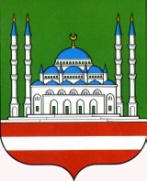 МУНИЦИПАЛЬНОЕ БЮДЖЕТНОЕ                     МУНИЦИПАЛЬНИ БЮДЖЕТАНУЧРЕЖДЕНИЕ                                                             УЧРЕЖДЕНИ    ДВОРЕЦ КУЛЬТУРЫ                                         «ЭДИСУЛТАНОВ ШИТ1ИН        ИМ. ШИТЫ ЭДИСУЛТАНОВА                        Ц1АРАХ ДОЛУ КУЛЬТУРИН Ц1А»Выборгская ул.11 г. Грозный,                                                Выборгски ул.11 Соьлжа-Г1ала,           Чеченская Республика, 364046                                                       Нохчийн Республика, 364046              Тел./факс: (8928) 7878108                                                                Тел./факс: (8928) 7878108            e-mail: dvorec1957@mail.ru                                                             e-mail: dvorec1957@mail.ruОКПО 66587366, ОГРН 1102031004426                                         ОКПО 66587366, ОГРН 1102031004426       ИНН/КПП 2013001943/201301001                                                  ИНН/КПП 2013001943/20130100126.04.2019г_____№ __27____________На № _________ от _________________Начальнику Департамента культуры                          						Мэрии г. Грозного                         						М.С-М. АмаевойОтчет о работеМБУ Дворца культуры им. Шиты Эдисултанова г. Грозныйза апрель 2019гМероприятия по духовно-нравственному воспитанию и развитию подрастающего поколения18 апреля в школе МБОУ «СОШ №47» г. Грозного проведен мастер – класс по бисероплетению «Бисерка».Мастер – класс для любознательных школьников подготовил МБУ ДК им. Ш. Эдисултанова г. Грозного. Руководитель по бисероплетению Бачаева Марьям Салмановна провела мастер – класс для учеников школы «СОШ№47» г. Грозного. Марьям показала, как своими руками сделать сувениры и декоративные композиции из бисера. А также рассказала, о том, что, решив заниматься таким творчеством, как бисероплетение, следует запастись терпением, усидчивостью и желанием обучаться.Участники – 5 чел., зрители- 50 чел.26 апреля в школе МБОУ «СОШ №47» г. Грозногопроведена выставка декоративно-прикладного искусства «Наши таланты».         Выставку подготовил  МБУ ДК им. Ш. Эдисултанова г. Грозного. На ней были представлены работы, учащиеся кружков «Бисероплетение», которые из бисера изготовили предметы декора: цветы, деревья, украшения, вазочки, букеты, подделки, а учащиеся кружков «Резьба по дереву» и «Декоративно-прикладное искусство» изготовили и представили школьникам и учителям предметы из дерева, такие как вазы, шкатулки, блюда, чеченские башни и т.п. Руководители рассказали о своих работах, ответили на вопросы и поделились маленькими секретами мастерства изготовления данных работ. Участники – 20 чел., зрители- 100 чел.Духовное просвещениеДень чеченского языка24 апреля в МБУ ДК им. Ш. Эдисултанова г. Грозного проведена театрально-музыкальную программу ко Дню чеченского языка «Сан деган илли, ненан мотт!». Вели данное мероприятие Мусиханова Камила и Семиева Самира. В исполнении учащихся вокальных кружков «Дека аз» и «Даймехкан аьзнаш» для наших дорогих зрителей были исполнены песни: «Хьоме Нана», «Кавказан 1уьйре», «Г1арг1улаьш», «Дахар», «Сан Даймохк», Безам» под руководством Асхабова А.  А учащиеся театрального кружка, под руководством Лорснукаевой М.И. показаны короткие мини- сценки «Хаза г1иллакх» и «Ден весят».Участники – 30 чел., зрители- 180 чел.День весны и труда30 апреля в МБУ ДК им. Ш. Эдисултанова г. Грозного проведен концерт праздник весны и труда «Мир, труд, май!». Первым номером программы было выступление Заикиной Камилы, которая прочитала стихотворение Е. Баратынского «Весна». Далее для уважаемых зрителей были исполнены детские песни, учащимися вокальных кружков «Дека аз» и «Даймехкан аьзнаш» под руководством Асхабова А. Музыкальную композицию на национальном инструменте дечиг-пондар исполнил Мусаев Имам, а также были показаны короткие юмористические мини-сценки учащимися театрального кружка, под руководством Лорснукаевой М.И. Участники – 35 чел., зрители- 180 чел.По духовно-нравственному воспитанию и развитию подрастающего поколения проведено 4 мероприятия, присутствовало – 510 чел., задействовано – 90 чел.Мероприятия по гражданско-патриотическому воспитанию21 апреля в МБУ ДК им. Ш. Эдисултанова г. Грозного проведена концертная программа ко Дню местного самоуправления «День местного самоуправления!». Первым номером программы было выступление Мусаева Имама, который прочитал стихотворение «День самоуправления», далее для уважаемых зрителей были исполнены песни: «Даймохк», «Кавказ»,«Дорогою добра», «Сан Даймохк», «Г1арг1улаьш», «Если с другом вышел в путь» учащимися вокальных кружков «Дека аз» и «Даймехкан аьзнаш», под руководством Асхабова А. Также в ходе программы учащиеся театрального кружка, под руководством Лорснукаевой М.И.. показали короткие мини- сценки.Участники – 30 чел., зрители- 180 чел.Мероприятия, посвященные Дню мира в Чеченской Республике14 апреля МБУ ДК им. Ш. Эдисултанова г. Грозного проведен концерт на день отмены КТО «День мира!». Открыли концертную программу танцевальный коллектив «Алдхой» под руководством Мартнакаева Т.А., они исполнили танец «Горянка». Далее учащимися вокальных кружков «Дека аз» и «Даймехкан аьзнаш» под руководством Асхабова А. были исполнены песни: «Дорогою добра», «Мир без войны», «Даймохк», «Сан Даймохк». Учащиеся театрального кружка, под руководством Лорснукаевой М.И. рассказали стихотворения о мире и дружбе.Участники – 30 чел., зрители- 180 чел.По гражданско-патриотическому воспитанию проведено 2 мероприятия, присутствовало – 360 чел., задействовано – 60 чел.Мероприятия по профилактике терроризма и экстремизма18 апреля 2019г. в 14:00ч. в МБУ ДК им. Ш. Эдисултанова г. Грозного проведена беседа – диалог «Терроризм угроза человечеству».Беседу – диалог с детьми провела Лорснукаева М.И. Она рассказала о том, что терроризм в любых его проявлениях является одним из самых опасных, разрушительных и насильственных деяний, направленных против человека. Террорист практически не поддается рациональному разубеждению. Ему практически неведом страх и раскаяние в совершаемом или совершенном им действии.Участники- 2 чел., зрители - 40 чел.По профилактике терроризма и экстремизма проведено 1 мероприятие, присутствовало – 40 чел., задействовано – 2 чел.Мероприятия по пропаганде здорового образа жизни и спорта5 апреля в МБУ ДК им. Ш. Эдисултанова г. Грозного по пропаганде здорового образа жизни проведена лекция «Защити себя», приуроченная ко Всемирному дню здоровья.  В ходе мероприятия детям было рассказано, как правильно противостоять различным вирусам и соблюдать личную гигиену, а также выполнять рекомендации врачей по профилактике заболевания гриппом, и другими вирусными инфекциями. Участники-3 человек, зрители – 40 человек.По пропаганде здорового образа жизни и спорта проведено 1 мероприятие, присутствовало – 40 чел., задействовано – 3 чел.Мероприятия по профилактике наркомании, аклкоголизма и табакокурения 11 апреля в МБУ ДК им. Ш. Эдисултанова г. Грозного проведен диалог – размышление «Наркомания – трагедия личности».Лектор рассказал слушателям о том, нет ни одного безвредного или маловредного наркотического средства и психоактивного вещества. Основные мифы с безвредностью связанны с тем, что разрушительные последствия накапливаются со временем, и на первых этапах не так заметны.   Наркотики приносят вред прежде всего здоровью наркомана. Из всего услышанного подростки почерпнули для себя знания как противостоять наркотической зависимости. Участники- 3 чел., зрители - 40 чел.По профилактике наркомании, аклкоголизма и табакокурения проведено 1 мероприятие, присутствовало – 40 чел., задействовано – 3 чел.Мероприятия по профилактике правонарушений4 апреля в МБУ ДК им. Ш. Эдисултанова г. Грозного по профилактике безнадзорности и преступления среди несовершеннолетних проведена товарищеская встреча по греко - римской борьбе «Юные борцы».	Встреча по греко – римской борьбе прошла между разными командами. В ходе, которой состоялся обмен опытом между тренерами и юными спортсменами. Борцы провели по две – три схватки. Встреча прошла на должном уровне.Участники-7 человек, зрители – 200 человек.17 апреля в МБУ ДК им. Ш. Эдисултанова Грозного проведен информационный час правовой грамотности «Человек и закон».Информационный час был проведен для участников клубных формирований. Детям было рассказано о том, что важно, чтобы подростки хорошо ориентировались в вопросах законности, правопорядка и правомерного поведения, знали правонарушения и ответственность, которая предусмотрена за них. Участники-2 человек, зрители – 30 человек.По профилактике правонарушений проведено 2 мероприятия, присутствовало – 230 чел., задействовано 9 чел.Мероприятия по профилактике дорожно – транспортных происшествий10 апреля МБУ ДК им. Ш. Эдисултанова Грозного проведена акция по профилактике дорожно – транспортных происшествий «Письмо водителю»Акция проведена среди учащихся клубных формирований. Детям было дано домашнее задание: написать письмо водителю. Письма-обращения отличались по содержанию, но все призывали водителей к одному-соблюдать правила дорожного движения и беречь самое дорогое, что есть – это жизнь, свою и окружающих. В день проведения акции каждый участник передал своё письмо водителю. Участники – 3 чел., зрители- 20 чел.По профилактике дорожно – транспортных происшествий проведено 1 мероприятий, присутствовало – 20 чел., задействовано – 3 чел.Внеплановые мероприятия28 апреля в МБУ ДК им. Шиты Эдисултанова г. Грозного проведен ловзар «Хьо хаза б1аьсте»Начался ловзар с напоминания о правилах поведения в исполнении танца. Для проведения данного мероприятия музыкальная аппаратура была установлена на улице. Мероприятие, было проведено с соблюдением вайнахских обычаев и традиций. Возможность танцевать представилась каждому желающему.Участники – 10 чел., зрители- 150 чел.30 апреля  в МБУ ДК им. Ш. Эдисултанова г. Грозного проведена товарищеская встреча по смешанным единоборством М1 «Сила в спорте».В товарищеской встрече приняли участие спортсмены, занимающиеся в секциях М1. Участники встречи соревновались в разных весовых категориях.  Спортсмены показали высочайший уровень спортивного мастерства. Участники – 10 чел., зрители- 200 чел.Мероприятия, посвященные Дню мира в Чеченской Республике14 апреля в МБУ ДК им. Шиты Эдисултанова г. Грозного проведен ловзар на день отмены КТО «День мира в Чеченской Республике!».   Для проведения данного мероприятия музыкальная аппаратура была установлена во дворе ДК. Каждому желающему было представлено возможность станцевать чеченский национальный танец лезгинка. Ловзар был проведен с соблюдением вайнахских обычаев и традиций. Участники-10 человек, зрители – 150 человек.Культурно-досуговые мероприятия20 апреля МБУ ДК им. Ш. Эдисултанова г. Грозного проведены настольные игры «Шахматная доска».В мероприятие приняли участие учащиеся клубных формирований и все желающие. Посетителей ждал увлекательный досуг и общение с единомышленниками. Настольные игры прошли ярко и увлекательно.Участники – 5 чел., зрители- 30 чел.Мероприятия по пропаганде здорового образа жизни19 апреля в МБУ ДК им. Ш. Эдисултанова г. Грозного по пропаганде здорового образа жизни проведена викторина «Мы знаем всё о ЗОЖ». 	Провела данное мероприятия руководитель кружка Бачаева Марьям Салмановна. Викторина прошла с учащимися клубных формирований. Дети ответили на вопросы о правильном питании и факторах, способствующих укреплению здоровья. Подводя итоги мероприятия, учащиеся обсудили важность подвижного образа жизни, режима дня, питания и здорового сна.Участники – 3 чел., зрители- 20 чел.День чеченского языка23 апреля в МБУ ДК им. Ш. Эдисултанова г. Грозного ко дню чеченского языка проведен час художественного слова «Час души» Час художественного слова провела руководитель театрального кружка «Лучики» Лорснукаева Марият Имрановна. В её исполнении прозвучали отрывки из «Молния в горах» произведения Абузар Айдамиров . Ребята познакомились с биографией автора. Звучали стихи – загадки. А затем Марият передала эстафету ребятам, предложив им попробовать  в чтении с листа. Юные читатели декламировали выразительно и эмоционально.Участники – 5 чел., зрители- 35 чел.Мероприятия по социальной адаптации граждан с ограниченными физическими возможностями25 апреля в МБУ ДК им. Ш. Эдисултанова г. Грозного по социальной адаптации граждан с ограниченными физическими возможностями проведена беседа «Особенные дети».Беседу провела руководитель театрального кружка Лорснукаева   Марият Имрановна она рассказала детям, об отношении нашего общества к людям с ограниченными возможностями. И о том, что эти «особенные дети» , такие же, как и все остальные , хотят посещать концерты , кафе, магазины, библиотеке, и люди и государство должны создавать для них условия.Если каждый из нас хотя бы однажды протянет руку помощи инвалиду, проблем у них станет меньше, а жизнь будет лучше.Участники – 2 чел., зрители- 40 чел.Мероприятия по пропаганде  защиты окружающей среды27 апреля в МБУ ДК им. Ш. Эдисултанова г. Грозного по пропаганде  защиты окружающей среды проведен диспут « Что значит быть другом окружающего мира?».В ходе диспута было рассказано слушателям, о том, что нужно воспитывать в себе бережное ответственное отношение и любовь к природе родного края, и к экологической культуре. Необходимо бережно относиться к природе: не мусорить, не забывать тушить костер песком или водой, не ломай ветки деревьев и кустарников, а напротив сажать деревья и цветы.  Участники – 2 чел., зрители- 40 чел.Всего проведено внеплановых 8 мероприятий, присутствовало –665 чел., задействовано – 47 чел.Всего за апрель проведено - 20 мероприятий, присутствовало- 1905 чел. задействовано - 217 чел.Клубных формирований: - 13. Участников – 343 человек.1.Вокальный кружок – 30 участников. 2. Вокальный кружок (младшая группа) - 20 участников. Разучивают песни. Участвуют в концертных мероприятиях, конкурсах. 3.Театральный кружок – 28 участников. Разучивают сценки. Участвуют в театральных постановках, концертных мероприятиях, конкурсах.4. Танцевальный кружок – 50 участников.5. Танцевальный кружок – (младшая группа) – 26 участников.Разучивают танцевальные движения. Участвуют в концертные мероприятия.6. Бисероплетение – 30 участников.7.Бисероплетение – 27 участников. Обучаются плетению из бисера. Участвуют в выставках и конкурсах.8. Резьба по дереву – 12 участников. Учатся делать поделки из дерева. Участвуют в выставках и конкурсах.9. Резьба по дереву –20 (младшая группа). Учатся делать поделки из дерева. Участвуют в выставках и конкурсах.10. Кулинарные курсы -  25 участников. Учатся готовить разные блюда. 11. Дечиг пондар – 27 участников. Разучивают аккорды. Участвуют в концертных мероприятиях, конкурсах.12. ИЗО – 28 участников.   Учатся рисовать. 13. Декоративно-прикладное искусство – 20 участников. Учатся делать подделки из разных природных материалов.Директор										С.Г. ЦагаевНаименованиеколичество мероприятийколичество участниковКоличество зрителейДуховно-нравственное ​воспитание​490510Патриотическое воспитание260360Культурно-досуговые мероприятия000Профилактика здорового образа жизни1340Профилактика наркомании1340Профилактика правонарушений29230Профилактика терроризма и экстремизма1240Профилактика дорожно – транспортных происшествий1320Внеплановые мероприятия847665ИТОГО202171905​Конкурсы​ Участие в Республиканских конкурсах28Участие в Международных конкурсах